Krisztián Wirsz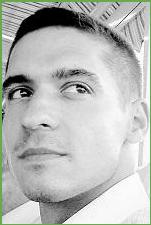 Pécs, Dugonics 29. | 0670/419-7666 | wirszkrisztian@gmail.comProfessional Experience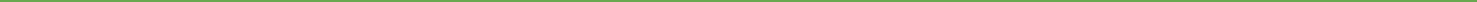 Education2014 - Present	English Studies BAUniversity of Pécs Faculty of Humanities- English copywrighting- English Oral Presentation skills- English and American Literature- English and American History- English Linguistics- Intercultural StudiesHumanities CoursePersonal Skills and CompetenciesLanguage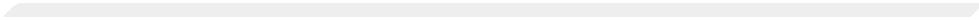 Higher fluency of English in both writing and speaking, with ample amount of ability to express ideas elaborately. Experience gained in native environment.Computer SkillsDaily user of MS Office, Powerpoint and a number of internet apllications2010 - 2015Tax and Customs OfficerNational Tax and Customs Administration of Hungary- Multi-level inspection of compliance with tax and customs related legislations- Administration and record-keeping- Conducting registration- Continous attendence at professional trainings2007 - 2008CarerBupa Carehomes (United Kingdom, Stowmarket)- Providing support to doctors and nurses- Providing support to inpatients’ daily routines- Providing sepecial social support to inpatients- Regular riporting to the head nurse about inpatients’ medical conditions- Informing relatives about their loved ones’ health and emotional state2000 - 2004High SchoolCalvinist High School of Pécs